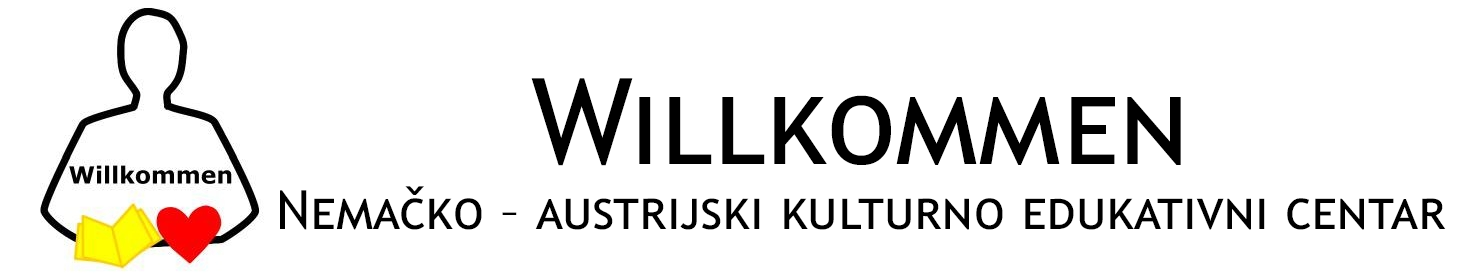 Srbija NEMAČKI 6.razredCopyright © 2019 Willkommen. Powered by WordPress. Theme: Spacious by ThemeGrill.ime i prezimerazredDEBodovaškola i mestomestonagrada1Elena Popović6DE40+8OŠ ” Laza Kostić” BeogradI mestoPutovanje u Beč2Šejla Romčević6DE40+7OŠ “Bratstvo” Novi PazarII mestoRečnik3Nevena Avramov6DE39+8OŠ  “Sveti Sava” AranđelovacIII mesto Gramatika4Glorijan Štrangar6DE39+8OŠ Petro Kuzmjak” Ruski KrsturIII mesto  Gramatika5Tamara Živojinovic6DE38OŠ Olga Milošević 
Smederevska Palanka6Anja Orlić6DE37OŠ Branko Radičević Novi Sad7Milica Švabić6DE37OŠ  “Sveti Sava” Aranđelovac8Minja Radisavljević6DE36OŠ ” Laza Kostić” Beograd9Strahinja Jovanović6DE35OS Jevrem Obrenovic Sabac10Una Radojčić6DE35OŠ ” Laza Kostić” Beograd11Stefan Tadić6DE35OŠ “Branko Radičević” Negotin12Amine Aljiu6DE34OŠ Adi Endre Mali Iđoš13Anđela Martinović6DE34OŠ ” Laza Kostić” Beograd14Božidar Andrić6DE34OS Jevrem Obrenovic Sabac15Dunja Vižlina6DE34OŠ Dr Dragiša Mišović Čačak16Jovana Milosavljević6DE34OŠ ” Sveti Sava”  Mladenovac17Nađa Šaban6DE34OŠ Jovan Ristić Borča18Stefan Glisić6DE34OŠ Olga Milošević 
Smederevska Palanka19Tadija Pantelić6DE34OS 17.oktobar Jagodina20Emina Mujkić6DE33OŠ Jovan Popović Kikinda21Lana Mandić6DE33OŠ ” Laza Kostić” Beograd22Tea Radojčić6DE33OŠ ” Laza Kostić” Beograd23Teodora Jelić6DE33OŠ ” Miodrag Čajetinac Čajka”
Trstenik    24Vasilisa Šaban6DE33OŠ Jovan Ristić Borča25Viktor Popović6DE32OS Jevrem Obrenovic Sabac26Vuk Kerkez6DE32OŠ “Branko Ćopić”  Beograd27Marko Uruković6DE32OŠ “Branko Radičević” Negotin28Aleksej Gajački6DE31OŠ ” Sveti Sava ” Vrčin29Ana Lukić6DE31OŠ Vuk Karadžić Kikinda30Magdalena Antonijević6DE31OŠ Dr Dragiša Mišović Čačak31Mia Jovanović6DE31OŠ ” Laza Kostić” Beograd32Bojan Janković6DE30OŠ “Desanka Maksimovič” Futog33Dimitrije Novakovic6DE30OŠ Olga Milošević 
Smederevska Palanka34Maša Avramov6DE30OŠ ” Đura Jakšić” Čurug35Miloš Aleksić6DE30OŠ “Vuk Karadžić” Knić36Miloš Blagojević6DE30OŠ “Vuk Karadžić” Knić37Anđela Arsić6DE29OŠ “Branko Radičević” Golubac38Đorđe Trošić6DE29OŠ ” Miodrag Čajetinac Čajka”
Trstenik    39Sofija Reljin6DE29OŠ Jovan Popović Kikinda40Teodor Šarac6DE29OŠ ” Branko Ćopić” Lukićevo41Teodora Simić6DE29OŠ ” Branko Ćopić” Lukićevo42Vesna Zlokolica6DE29OŠ ” Miloš Crnjanski” Žabalj43Anastasija Rajković6DE28OŠ ” Đura Jakšić” Čurug44Iva Mladenović6DE28OŠ ” Đura Jakšić” Zaječar45Ivana Kekić6DE28OŠ ” Đura Jakšić” Čurug46Konstantin Savić6DE28OŠ ” Laza Kostić” Beograd47Kristina Stanković6DE28OŠ Sveti Sava Mladenovac48Lana Ignjatović6DE28OŠ ” Miodrag Čajetinac Čajka”
Trstenik    49Stanković Kristina6DE28OŠ “Sveti Sava”
Mladenovac50Hristina Damjanac6DE27OS Ivan Gundulić Novi Sad51Larisa Pankarićan6DE27OŠ ” Sveti Sava” Žitište52Marijana Mijatović6DE27OS Jevrem Obrenovic Šabac53Sara Bošković6DE27OŠ ” Vuk Karadžić” Knić54Aleksej Sebastijan Ostojić6DE26OŠ ” Jevrem Obrenović” Šabac55Dunja Bajić6DE26OŠ Vuk Karadžić Kikinda56Joca Stojkov6DE26OŠ Vasa Stajić Mokrin57Jovana Milenković6DE26OŠ ” Đura Jakšić” Čurug58Ibrahim Rašljanin6DE25OŠ “Bratstvo” Novi Pazar59Milorad Markov6DE25OŠ Jovan Popović Kikinda60Relja Majdak6DE25OŠ “Bratstvo” Novi Pazar61Aleksandar Petrović6DE24Osnovna škola Miroslav Antić
NIS62Ana Knežević6DE24OŠ ” Jevrem Obrenović” Šabac63Anja Kneževič6DE24OS Jevrem Obrenovic Sabac64Bogdan Kostić6DE24OŠ Dr Dragiša Mišović Čačak65Hamer Terzini6DE24OŠ “10.oktobar” Subotica66Helena Mladenović6DE24Osnovna škola Miroslav Antić
NIS67Mateja Miškov6DE24OŠ  Stefan Srema Borča68Mila Bošnjak6DE24OŠ “Sveti Sava” Žitište69Ana Ranković6DE23OŠ Dr Dragiša Mišović Čačak70Dušan Prodanović6DE23OŠ Dr Dragiša Mišović Čačak71Ljubica Rakić6DE23Osnovna škola Miroslav Antić
NIS72Milica Martinović6DE23Osnovna škola Miroslav Antić
NIS73Nikolina Grbić6DE23OS Dositej Obradovic Novi Sad74Odan Kršić6DE23OŠ “Bratstvo” Novi Pazar75Staša Marjanović6DE23OS 17.oktobar Jagodina76Todor Vasilić6DE23OŠ ” Laza Kostić” Beograd77Đorđe Vranić6DE22Osnovna škola Miroslav Antić
NIŠ78Elena Čolić6DE22OŠ ” Miloš Crnjanski” Žabalj79Lara Balaban6DE22OŠ Vuk Karadžić Kikinda80Lena Brajković6DE22OŠ Jovan Ristić Borča81Milica Krnjaja6DE22OŠ Dr Dragiša Mišović Čačak82Nina Naumović6DE22OŠ “Sveti Sava” Vrčin83Uroš Tišma6DE22OŠ Dr Dragiša Mišović Čačak84Đorđe Kozomara6DE21OŠ “stevan Sremac” Borča85Jovan Mihajlović6DE21OŠ ” Miodrag Čajetinac Čajka”
Trstenik    86Kristijan Đukanović6DE21OŠ ” Sava Šumanović” Zemun87Lena Drakul6DE21OŠ Dr Dragiša Mišović Čačak88Zorana Stanković6DE2189Emili Čenge6DE20OŠ ” 22.oktobar” Bački Monoštor90Iva Vinkov6DE20OŠ ” 22.oktobar” Bački Monoštor91Lena Stojković6DE20OŠ ” Sveti Sava ” Vrčin92Milica Zotović6DE20OŠ Jovan Ristić Borča93Ognjen Dekić6DE20OŠ “Sveti Sava” Vrčin94Predrag Jakovljević6DE20OŠ ” Miodrag Čajetinac Čajka”
Trstenik    95Željko Ranđelović6DE20Osnovna škola Miroslav Antić
NIS96Aleksa Milovanović6DE20OŠ “Sveti Sava” Vrčin97Hena Ćurkić6DE19OŠ “Bratstvo” Novi Pazar98Miloš Olah6DE19OS Dositej Obradovic Novi Sad99Nikola Babić6DE19OS Dositej Obradovic Novi Sad100Nikola Bubanja6DE19OŠ ” Laza Kostić” Beograd101Sofija Dimović6DE19OŠ Jovan Jovanović Zmaj 
Novi Knjaževac102Teodora Milovanović6DE19OS 17.oktobar Jagodina103Vesna Džigurski6DE19OŠ ” Đura Jakšić” Čurug104Anja Volić6DE18OS Dositej Obradovic Novi Sad105Danilo Pejović6DE18OŠ ” Laza Kostić” Beograd106Ivana Petrović6DE18OŠ Jovan Popović Novi Sad107Lazar Ćalić6DE18OŠ ” Laza Kostić” Beograd108Lenka Đorđević6DE18OŠ ” Ratko Mitrović” Beograd109Svetlana Detki6DE18OŠ Jovan Popović Kikinda110Tamara Vajkanović6DE18OŠ “Desanka Maksimovič” Futog111Vuk Racić6DE18OS 17.oktobar Jagodina112Zorica Ivanović6De18OŠ “Desanka Maksimovič” Futog113Stefan Mirković6DE17OŠ ” Sestre Radović” Belosavci114Viktor Demirović6DE17OŠ ” Sveti Sava ” Vrčin115Viktorija Krsmanović6DE17OŠ Dr Dragiša Mišović Čačak116Maksim Vuleta6DE16OŠ “Sveti Sava” Vrčin117Marina Marinkov6DE16OŠ “Desanka Maksimovič” Futog118Milan Kićanović6DE16OŠ Dr Dragiša Mišović Čačak119Milica Blažić6DE16OŠ ” Đura Jakšić” Čurug120Milica Vranić6DE16OŠ “Vuk Karadžić” Kraljevo121Tadija Cvetanović6DE16Osnovna škola Miroslav Antić
NIS122Teodora Nikolić6DE16OŠ Rada Miljković Jagodina123Ana Jandrić6DE15OŠ “Desanka Maksimovič” Futog124Anđela Jojović6DE15OŠ ” Đura Jakšić” Čurug125Danilo Gavrilović6DE15OS Jevrem Obrenovic Sabac126Jelena Dragojlović6DE15OŠ ” Đura Jakšić” Čurug127Nikolina Đurđević6DE15OŠ ” Đura Jakšić” Čurug128Ilija Cvetanović6DE14OS 17.oktobar Jagodina129Jovana Olah6DE14OS Dositej Obradovic Novi Sad130Renata Đanić6DE14OŠ ” 22.oktobar” Bački Monoštor131Vojislav Plesković6DE14OŠ ” Miloš Crnjanski” Žabalj132Bojana Kostić6DE13OŠ Dr Dragiša Mišović Čačak133Una Meng6DE13OŠ “Sveti Sava” Žitšte134Milan Plavšić6DE12OŠ Vasa Stajić Mokrin135Milica Stojšić6DE12OŠ Vasa Stajić Mokrin136Anđelija Marković6DE11OŠ ” Rada Miljković” Jagodina137Uroš Kasalović6DE11OŠ ” Sveti Sava” Žitište138Zlatica Dimović6DE10OŠ Jovan Jovanović Zmaj 
Novi Knjaževac139Aleksa Veljković6DE10OŠ “Branko Radičević” Negotin140Andrea Đukić6DE8OŠ “Desanka Maksimovič” Futog